Publicado en Madrid el 04/07/2019 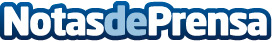 El cáncer de mama es el de mayor supervivencia en España según la sociedad Española de Oncología MédicaLAS MAYORÍA DE LAS PACIENTES AFRONTAN LARGOS TRATAMIENTOS CON PRECARIEDAD ECONÓMICA. Después del cáncer de pulmón, el de mama es el más frecuente en todo el mundo; la buena noticia es que tiene una mayor supervivencia que los demás. El problema al que se enfrentan la mayoría de las mujeres que lo padecen es la precariedad económica con la que deben afrontar los tratamientosDatos de contacto:globalfinanz91 218 21 86Nota de prensa publicada en: https://www.notasdeprensa.es/el-cancer-de-mama-es-el-de-mayor-supervivencia Categorias: Nacional Medicina Medicina alternativa http://www.notasdeprensa.es